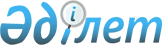 Об утверждении Положения о государственном учреждении "Аппарат акима поселка Ленинский"
					
			Утративший силу
			
			
		
					Постановление акимата города Павлодара Павлодарской области от 29 августа 2014 года № 1202/9. Зарегистрировано Департаментом юстиции Павлодарской области 26 сентября 2014 года № 4032. Утратило силу постановлением акимата города Павлодара Павлодарской области от 10 апреля 2017 года № 391/12 (вводится в действие со дня его первого официального опубликования)      Сноска. Утратило силу постановлением акимата города Павлодара Павлодарской области от 10.04.2017 № 391/12 (вводится в действие со дня его первого официального опубликования).

      В соответствии с Законом Республики Казахстан от 23 января 2001 года "О местном государственном управлении и самоуправлении в Республике Казахстан", Законом Республики Казахстан от 1 марта 2011 года "О государственном имуществе", Указом Президента Республики Казахстан от 29 октября 2012 года № 410 "Об утверждении Типового положения государственного органа Республики Казахстан" акимат города Павлодара ПОСТАНОВЛЯЕТ:

      1. Утвердить прилагаемое Положение о государственном учреждении "Аппарат акима поселка Ленинский".

      2. Государственному учреждению "Аппарат акима поселка Ленинский" принять необходимые меры, вытекающие из настоящего постановления, в соответствии с действующим законодательством.

      3. Контроль за исполнением настоящего постановления возложить на руководителя аппарата акима города.

      4. Настоящее постановление вводится в действие после дня его первого официального опубликования.

 Положение
о государственном учреждении "Аппарат акима поселка Ленинский" 1. Общие положения      1. Государственное учреждение "Аппарат акима поселка Ленинский" является государственным органом Республики Казахстан, осуществляющим руководство в сфере местного государственного управления.

      2. Государственное учреждение "Аппарат акима поселка Ленинский" не имеет ведомств.

      3. Государственное учреждение "Аппарат акима поселка Ленинский" осуществляет свою деятельность в соответствие с Конституцией и законами Республики Казахстан, актами Президента и Правительства Республики Казахстан, иными нормативными правовыми актами, а также настоящим Положением.

      4. Государственное учреждение "Аппарат акима поселка Ленинский" является юридическим лицом в организационно-правовой форме государственного учреждения, имеет печати и штампы со своим наименованием на государственном языке, бланки установленного образца, в соответствии с законодательством Республики Казахстан счета в органах казначейства.

      5. Государственное учреждение "Аппарат акима поселка Ленинский" вступает в гражданско-правовые отношения от собственного имени.

      6. Государственное учреждение "Аппарат акима поселка Ленинский" имеет право выступать стороной гражданско-правовых отношений от имени государства, если оно уполномочено на это в соответствии с законодательством.

      7. Государственное учреждение "Аппарат акима поселка Ленинский" по вопросам своей компетенции в установленном законодательством порядке принимает решения, оформляемые решением и распоряжением руководителя государственного учреждения "Аппарат акима поселка Ленинский" и другими актами, предусмотренными законодательством Республики Казахстан.

      8. Структура и лимит штатной численности государственного учреждения "Аппарат акима поселка Ленинский" утверждаются в соответствии с действующим законодательством.

      9. Местонахождение государственного учреждения "Аппарат акима поселка Ленинский": Республика Казахстан, 140015, Павлодарская область, город Павлодар, поселок Ленинский, улица Макаренко 3 "А".

      10. Режим работы государственного учреждения "Аппарат акима поселка Ленинский":

      понедельник - пятница с 9.00 часов до 18.30 часов, обеденный перерыв с 13.00 часов до 14.30 часов, выходные дни: суббота - воскресенье.

      11. Полное наименование государственного органа на государственном языке: "Ленин кенті әкімінің аппараты" мемлекеттік мекемесі;

      на русском языке: Государственное учреждение "Аппарат акима поселка Ленинский".

      12. Учредителем государственного учреждения "Аппарат акима поселка Ленинский" является государство в лице акимата города Павлодара.

      13. Настоящее Положение является учредительным документом государственного учреждения "Аппарат акима поселка Ленинский".

      14. Финансирование деятельности государственного учреждения "Аппарат акима поселка Ленинский" осуществляется из местного бюджета.

      15. Государственному учреждению "Аппарат акима поселка Ленинский" запрещается вступать в договорные отношения с субъектами предпринимательства на предмет выполнения обязанностей, являющихся функциями государственного учреждения "Аппарат акима поселка Ленинский".

      Если государственному учреждению "Аппарат акима поселка Ленинский" законодательными актами предоставлено право осуществлять приносящую доходы деятельность, то доходы, полученные от такой деятельности, направляются в доход государственного бюджета.

 2. Миссия, цель, предмет деятельности,
основные задачи, функции, права и обязанности
государственного учреждения "Аппарат акима поселка Ленинский"      16. Миссия государственное учреждение "Аппарат акима поселка Ленинский": проведение государственной политики на соответствующей административно-территориальной единице.

      17. Целью государственного учреждения "Аппарат акима поселка Ленинский" является обеспечение деятельности акима сельского округа по реализации государственной политики на подведомственной территории.

      18. Предметом деятельности государственного учреждения "Аппарат акима поселка Ленинский" является информационно-аналитическое, организационно-правовое, материально-техническое обеспечение деятельности акима сельского округа.

      19. Задачи:

      1) обеспечение нормотворческой деятельности акима сельского округа;

      2) принятие решений и распоряжений акима сельского округа, своевременное доведение их до соответствующих организаций и граждан;

      3) организация и обеспечение исполнения законов Республики Казахстан, актов Президента и Правительства Республики Казахстан, иных нормативных правовых актов постановлений акимата области и района, решений и распоряжений акима области и района;

      4) документационное обеспечение деятельности акима сельского округа, рассмотрение служебных документов, обращений граждан, анализ поступающих документов, обеспечение функционирования государственного и других языков, организация приема граждан;

      5) обеспечение проведения заседаний, совещаний, семинаров с участием акима сельского округа;

      6) обеспечение разработки и внесение на рассмотрение акимата района для утверждения районных бюджетных программ, администратором которых является государственное учреждение.

      20. Функции:

      1) рассмотрение обращений, заявлений, жалоб юридических и физических лиц, принятие мер по защите прав и свобод граждан;

      2) содействие сбору налогов и других обязательных платежей в бюджет;

      3) разработка и внесение в вышестоящий акимат для утверждения соответствующим маслихатом бюджетных программ, администратором которых выступает аппарат акима;

      4) содействие исполнению гражданами и юридическими лицами норм Конституции Республики Казахстан, законов, актов Президента и Правительства Республики Казахстан, нормативных правовых актов центральных и местных исполнительных органов;

      5) в пределах своей компетенции осуществление регулирования земельных отношений;

      6) обеспечение сохранения государственного жилищного фонда поселка, а также строительство, реконструкция, ремонт и содержание автомобильных дорог в поселке;

      7) содействие организации крестьянских хозяйств, развитию предпринимательской деятельности;

      8) организация и обеспечение исполнения в пределах своей компетенции законодательства Республики Казахстан по вопросам воинской обязанности и воинской службы, гражданской обороны, а также мобилизационной подготовки и мобилизации;

      9) организация совершения нотариальных действий в порядке, установленном законодательством Республики Казахстан;

      10) организация работы по сохранению исторического и культурного наследия;

      11) выявление малообеспеченных лиц, внесение в вышестоящие органы предложений по обеспечению занятости, оказанию адресной социальной помощи, организации обслуживания одиноких престарелых и нетрудоспособных граждан на дому;

      12) организация помощи инвалидам;

      13) организация общественных работ, молодежной практики и социальных рабочих мест;

      14) организация совместно с уполномоченными органом по физической культуре и спорту и общественными объединениями инвалидов проведения оздоровительных и спортивных мероприятий среди инвалидов;

      15) организация совместно с общественными объединениями инвалидов культурно-массовых и просветительских мероприятий;

      16) координация оказания благотворительной и социальной помощи инвалидам;

      17) координация оказания социально уязвимым слоям населения благотворительной помощи;

      18) содействие кадровому обеспечению сельских организаций здравоохранения;

      19) содействие развитию местной социальной инфраструктуры;

      20) организация движения общественного автотранспорта;

      21) в случае необходимости оказания неотложной медицинской помощи, организует доставку больных до ближайшей организации здравоохранения, оказывающей врачебную помощь;

      22) обеспечение деятельности организации дошкольного воспитания и обучения, учреждений культуры, за исключением учреждений культуры, расположенных в городе республиканского значения, столице, городах областного значения;

      23) взаимодействие с органами местного самоуправления;

      24) осуществление статистического и по хозяйственного учета;

      25) принятие участия в работе сессий маслихата города при утверждении местного бюджета;

      26) организация в пределах своей компетенции обеспечения водоснабжением поселка и регулирование вопросов водопользования;

      27) организация работ по благоустройству, освещению, озеленению и санитарной очистке поселка;

      28) организация погребения безродных и общественных работ по содержанию в надлежащем состоянии кладбищ и иных мест захоронений;

      29) ведение реестра непрофессиональных медиаторов;

      30) определение мест для выпаса животных на землях населенного пункта;

      31) предоставление переданного в управление городское коммунальное имущество в имущественный наем (аренду) физическим лицам и негосударственным юридическим лицам без права последующего выкупа;

      32) определение приоритетных направлений деятельности и обязательные объему работ (услуг), финансируемых из бюджета, преданных коммунальных государственных предприятий;

      33) обеспечение сохранности переданного коммунального имущества;

      34) осуществление управления переданными коммунальными юридическими лицами;

      35) согласование годовой финансовой отчетности переданного в управление коммунального государственного предприятия, утверждаемую решением местного исполнительного органа;

      36) установление цены на товары (работы, услуги), производимые реализуемые переданные в управление коммунальными казенными предприятиями;

      37) утверждение индивидуальных планов финансирования переданных городских коммунальных государственных учреждений из местного бюджета;

      38) обеспечение открытия в центральном уполномоченном органе по исполнению бюджета контрольного счета наличности местного самоуправления, предназначенного для зачисления денег, направляемых акимами на реализацию функций местного самоуправления;

      39) принятие работников по трудовому договору за счет экономии бюджетных средств и (или) поступлений, предусмотренных законодательством Республики Казахстан о местном государственном управлении и самоуправлении;

      40) утверждение плана поступлений и расходов денег местного самоуправления после согласования с собранием местного сообщества;

      41) составление и утверждение сводного плана поступлений и расходов денег от реализации государственными учреждениями товаров (работ, услуг), остающихся в их распоряжении, в соответствии с бюджетным законодательством Республики Казахстан;

      42) осуществление иных функций, предусмотренных законодательством.

      21. Права и обязанности:

      Права:

      1) принимать участие в работе сессий маслихата города при утверждении местного бюджета;

      2) запрашивать и получать от государственных органов необходимую информацию, документы, иные материалы, устные и письменные объяснения;

      3) участвовать в заседаниях акимата города, в совещаниях акима города;

      4) привлекать к работе специалистов других исполнительных органов, финансируемых из местных бюджетов, по согласованию с их руководителями;

      5) пользоваться информационными банками данных органов государственного управления, архивов, научных учреждений;

      6) представлять интересы государственного учреждения "Аппарат акима поселка Ленинский" во всех компетентных государственных, административных органах, учреждениях, организациях, а также судебных и правоохранительных органах;

      7) заключать договора, соглашения в пределах своей компетенции;

      8) рассматривать дела об административных правонарушениях и налагать административные взыскания;

      9) осуществлять иные права, предусмотренные действующими законодательными актами.

      Обязанности:

      1) осуществление организационной, правовой, информационной, аналитической работы аппарата акима и его материально-техническое обеспечение;

      2) качественное оказание государственных услуг населению в соответствии с действующим законодательством;

      3) реализация Законодательства Республики Казахстан о государственной службе, и повышение квалификации кадров в системе государственных органов города;

      4) осуществлять иные обязанности, предусмотренные действующими законодательными актами.

 3. Организация деятельности государственного учреждения
"Аппарат акима поселка Ленинский"      22. Руководство государственным учреждением "Аппарат акима поселка Ленинский" осуществляется первым руководителем, который несет персональную ответственность за выполнения возложенных на государственное учреждение "Аппарат акима поселка Ленинский" задач и осуществление им своих функции.

      23. Первый руководитель государственного учреждения "Аппарат акима поселка Ленинский" назначается на должность и освобождается от должности акимом города Павлодара в соответствии с действующим законодательством.

      Должность первого руководителя государственного учреждения является выборной.

      24. Полномочия первого руководителя государственного учреждения "Аппарат акима поселка Ленинский":

      1) организует работу государственного учреждения "Аппарат акима поселка Ленинский", осуществляет руководство его деятельностью;

      2) представляет на утверждение акимату города проекты о внесении изменений в Положение о государственном учреждении "Аппарат акима поселка Ленинский", вносит предложения по его структуре и штатам;

      3) распределяет обязанности, функции и полномочия работников государственного учреждения "Аппарат акима поселка Ленинский";

      4) назначает на должность и освобождает от должности работников государственного учреждения "Аппарат акима поселка Ленинский" в соответствии с действующим законодательством Республики Казахстан;

      5) издает решения и распоряжения, дает указания по вопросам, входящим в его компетенцию, обязательные для выполнения всеми работниками государственного учреждения "Аппарат акима поселка Ленинский";

      6) контролирует исполнение в государственном учреждении "Аппарат акима поселка Ленинский" законодательства Республики Казахстан;

      7) осуществляет в порядке, установленном законодательством Республики Казахстан, поощрение работников государственного учреждения "Аппарат акима поселка Ленинский", оказание материальной помощи, наложение либо снятие с них дисциплинарных взысканий;

      8) утверждает должностные инструкции сотрудников;

      9) координирует работу по контролю за выполнением актов акимата города, его поручений и прохождением документов в государственном учреждении "Аппарат акима поселка Ленинский";

      10) представляет на подпись и рассмотрение акиму города проекты актов акимата и акима города, а также иные адресуемые акиму города документы и материалы;

      11) устанавливает внутренний трудовой распорядок в государственном учреждении "Аппарат акима поселка Ленинский";

      12) утверждает смету расходов государственного учреждения "Аппарат акима поселка Ленинский" и в ее пределах распоряжается финансовыми средствами;

      13) подписывает служебную документацию;

      14) направляет служащих государственного учреждения "Аппарат акима поселка Ленинский" в командировки;

      15) осуществляет личный прием граждан;

      16) представляет государственное учреждение "Аппарат акима поселка Ленинский" во всех государственных органах и иных организациях независимо от форм собственности в соответствии с действующим законодательством Республики Казахстан;

      17) назначает и освобождает от должности руководителей подведомственных государственных организаций, проводит их аттестацию в порядке, определяемом Правительством Республики Казахстан;

      18) рассматривает вопросы по привлечению к дисциплинарной ответственности и привлекает к дисциплинарной ответственности сотрудников государственного учреждения "Аппарат акима поселка Ленинский" и руководителей подведомственных организаций;

      19) утверждает перспективные и текущие планы работы государственного учреждения "Аппарат акима поселка Ленинский";

      20) принимает меры, направленные на противодействие коррупции в государственном учреждении "Аппарат акима поселка Ленинский" и несет персональную ответственность;

      21) осуществляет иные функции, возложенные на него законодательством Республики Казахстан.

      25. Исполнение полномочий первого руководителя государственного учреждения "Аппарат акима поселка Ленинский" в период его отсутствия осуществляется лицом, его замещающим в соответствии с действующим законодательством.

      26. Взаимоотношение между государственным учреждением "Аппарат акима поселка Ленинский" и уполномоченным органом по управлению коммунальным имуществом (местным исполнительным органом) регулируется действующим законодательством Республики Казахстан.

      27. Взаимоотношение между государственным учреждением "Аппарат акима поселка Ленинский" и уполномоченным органом соответствующей отрасли (местным исполнительным органом) регулируется действующим законодательством Республики Казахстан.

      28. Взаимоотношение между администрацией государственного учреждения "Аппарат акима поселка Ленинский" с трудовым коллективом определяется в соответствии с Трудовым Кодексом Республики Казахстан и коллективным договором.

 4. Имущество государственного учреждения
"Аппарат акима поселка Ленинский"      29. Государственное учреждение "Аппарат акима поселка Ленинский" может иметь на праве оперативного управления обособленное имущество в случаях, предусмотренных законодательством.

      Имущество государственного учреждения "Аппарат акима поселка Ленинский" формируется за счет имущества, переданного ему собственником, а также имущества (включая денежные доходы), приобретенного в результате собственной деятельности и иных источников, не запрещенных законодательством Республики Казахстан.

      30. Имущество, закрепленное за государственным учреждением "Аппарат акима поселка Ленинский", относится к коммунальной собственности.

      31. Государственное учреждение "Аппарат акима поселка Ленинский" не вправе самостоятельно отчуждать или иным способом распоряжаться закрепленным за ним имуществом и имуществом, приобретенным за счет средств, выданных ему по плану финансирования, если иное не установлено законодательством.

 5. Реорганизация и упразднение (ликвидация)
государственного учреждения "Аппарат акима поселка Ленинский"      32. Реорганизация и упразднение государственного учреждения "Аппарат акима поселка Ленинский" осуществляется в соответствии с законодательством Республики Казахстан.

      33. При упразднении (ликвидации) государственного учреждения "Аппарат акима поселка Ленинский" имущество, оставшееся после удовлетворения требований кредиторов, остается в городской коммунальной собственности.

 6. Перечень организации, находящейся в ведении
государственного учреждения "Аппарат акима поселка Ленинский"      34. Государственное учреждение "Аппарат акима поселка Ленинский" имеет следующую организацию, находящуюся в его ведении:

      Государственное коммунальное казенное предприятие "Дом культуры имени Жаяу Мусы".


					© 2012. РГП на ПХВ «Институт законодательства и правовой информации Республики Казахстан» Министерства юстиции Республики Казахстан
				
      Аким города Павлодара

Б. Бакауов
"Утверждено"
постановлением акимата
города Павлодара
от 29 августа 2014 года № 1202/9